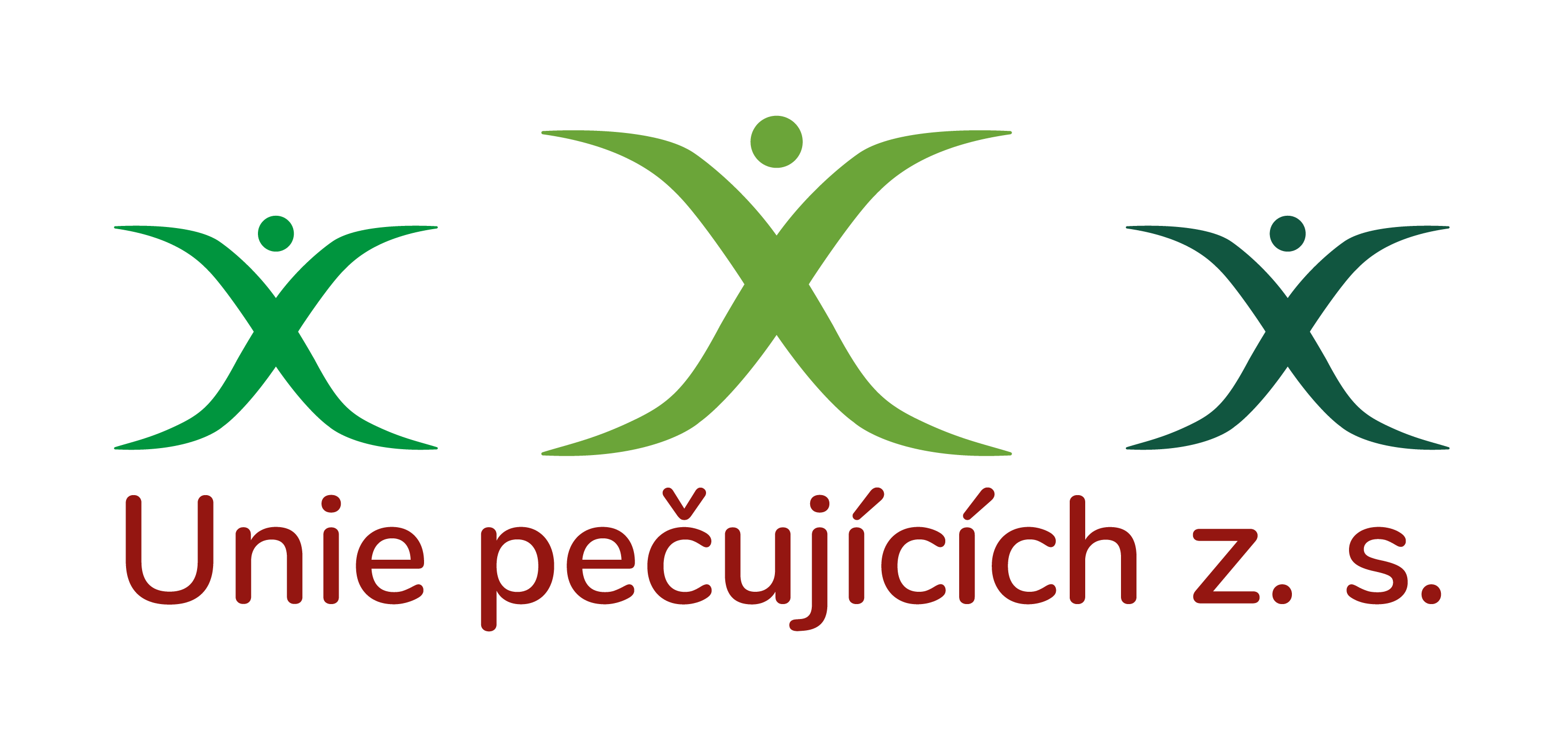 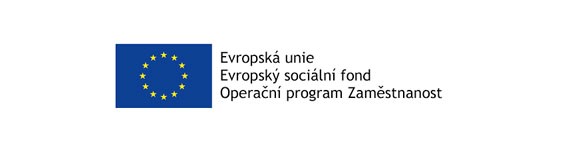 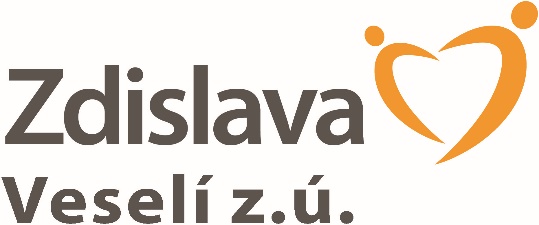 srdečně zve na tradiční setkánísvépomocné skupinyČAJ  O  PÁTÉKdy: 11. května 2023 od 17 hodinKde: Denní stacionář Zdislava VeselíZa Poštou 110, Veselí nad MoravouPro koho: rodinné pečovatele – pečujícím o své blízké s různými typy demence a zdravotně postiženéCíl: řešení důležitých témat rodin pečujících 
o blízkésvépomocná skupina přinášípodporu a pomoc v náročné péči | řešení krizových situací s nemocnými a rodinou | sociální poradenství pro pečující rodiny | pospolitost | solidaritu | zázemíkdo pomáházkušení pracovníci v přímé péči | sociální pracovníci |hosté (zástupci sociálních služeb, zástupci obcí)více informací poskytneZdeněk Choura | 773 279 481 | choura@atlas.cz                                            